 I think sport A is ___________ .					　　I think sport B is ___________ .The keyword is ____________________________		　The keyword is _________________________I think sport C is ___________ , 					　　I think sport D is ___________ ,The keyword is ________________________________	　　　　　　The keyword is __________________________I think sport E is ___________ , 					I think sport F is ___________ ,The keyword is ________________________________		The keyword is ______________________________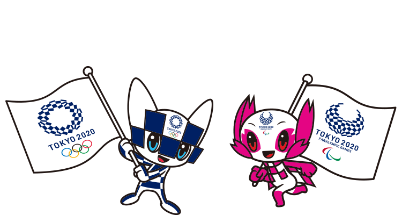 I think sport E is ___________ , 			The keyword is ________________________________		